1 марта прошли краевые соревнования по стритболу. Наша команда заняла 1 место. Ребята выиграли все игры, которые проходили в упорной борьбе. Все команды были  хорошо подготовлены и сражались до последней минуты. Об этом говорит тот факт, что многие игры заканчивались дополнительным временем и штрафными бросками. МОЛОДЦЫ! Наша команда стала также победителем состязаний по штрафным броскам в командном и личном первенстве. Благодарим за подготовку команды учителей физической культуры Сухомлину А.Ю. и Ведерникову И.В., Позднякову Н.А. за помощь в организации  соревнований.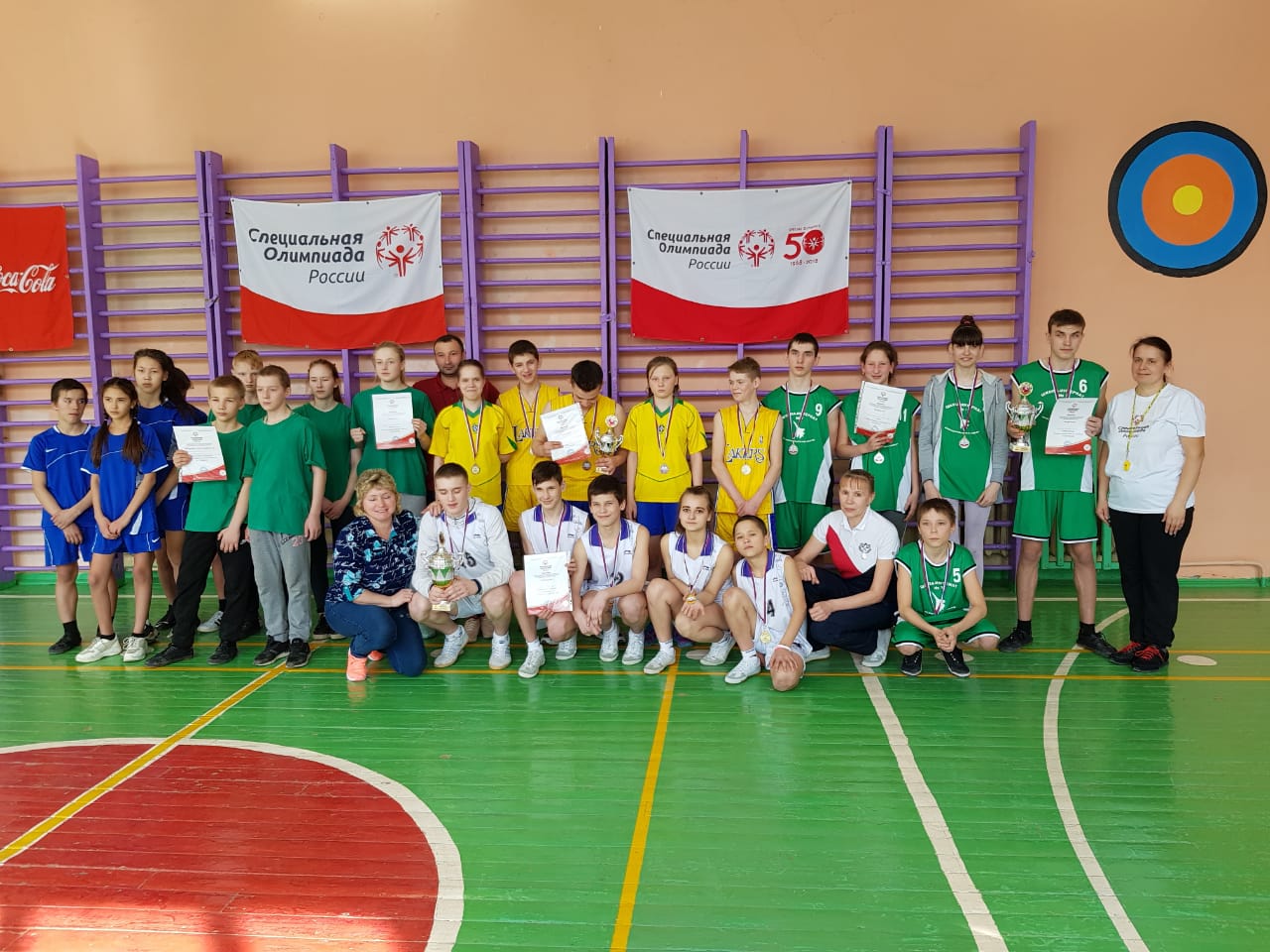 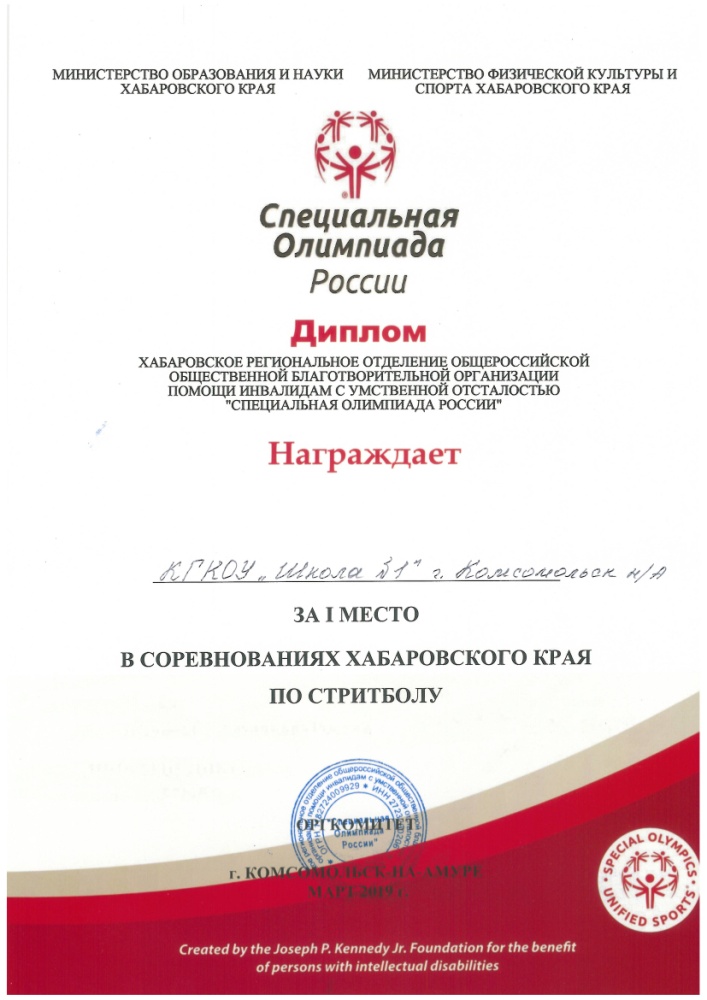 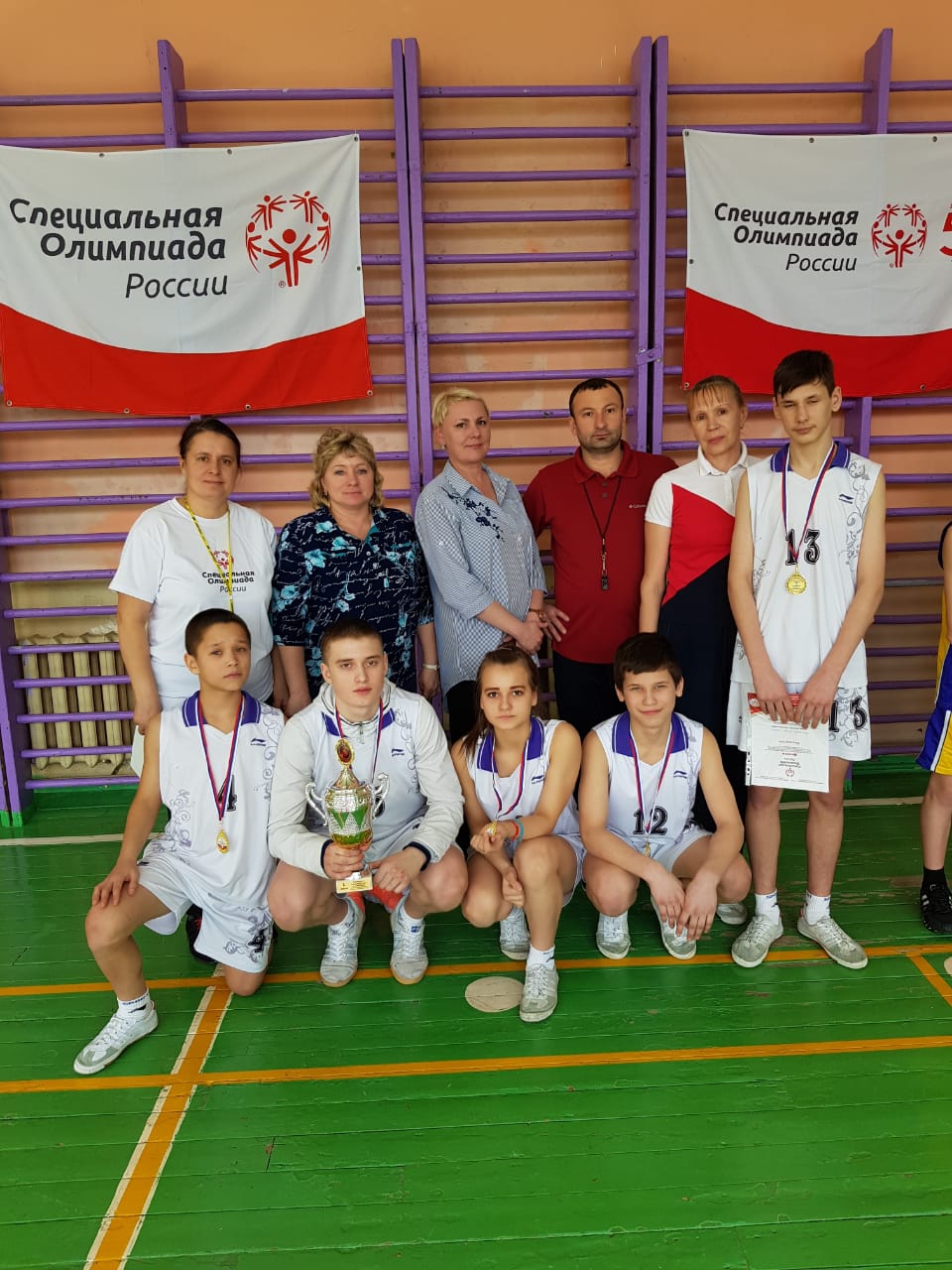 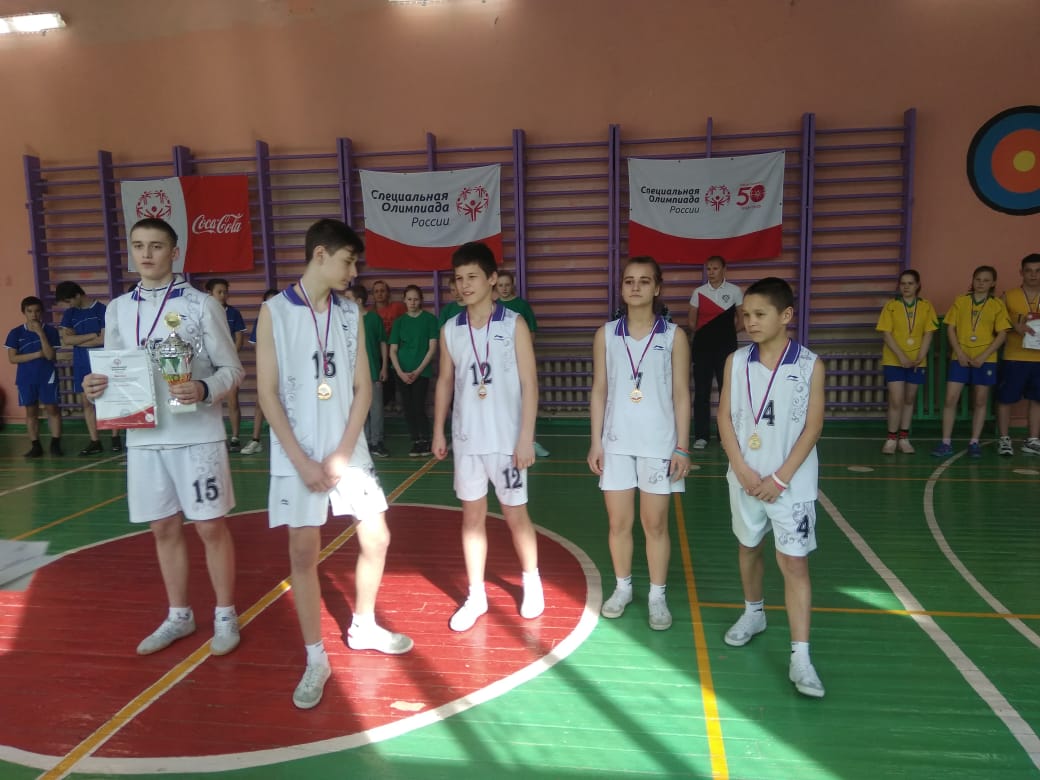 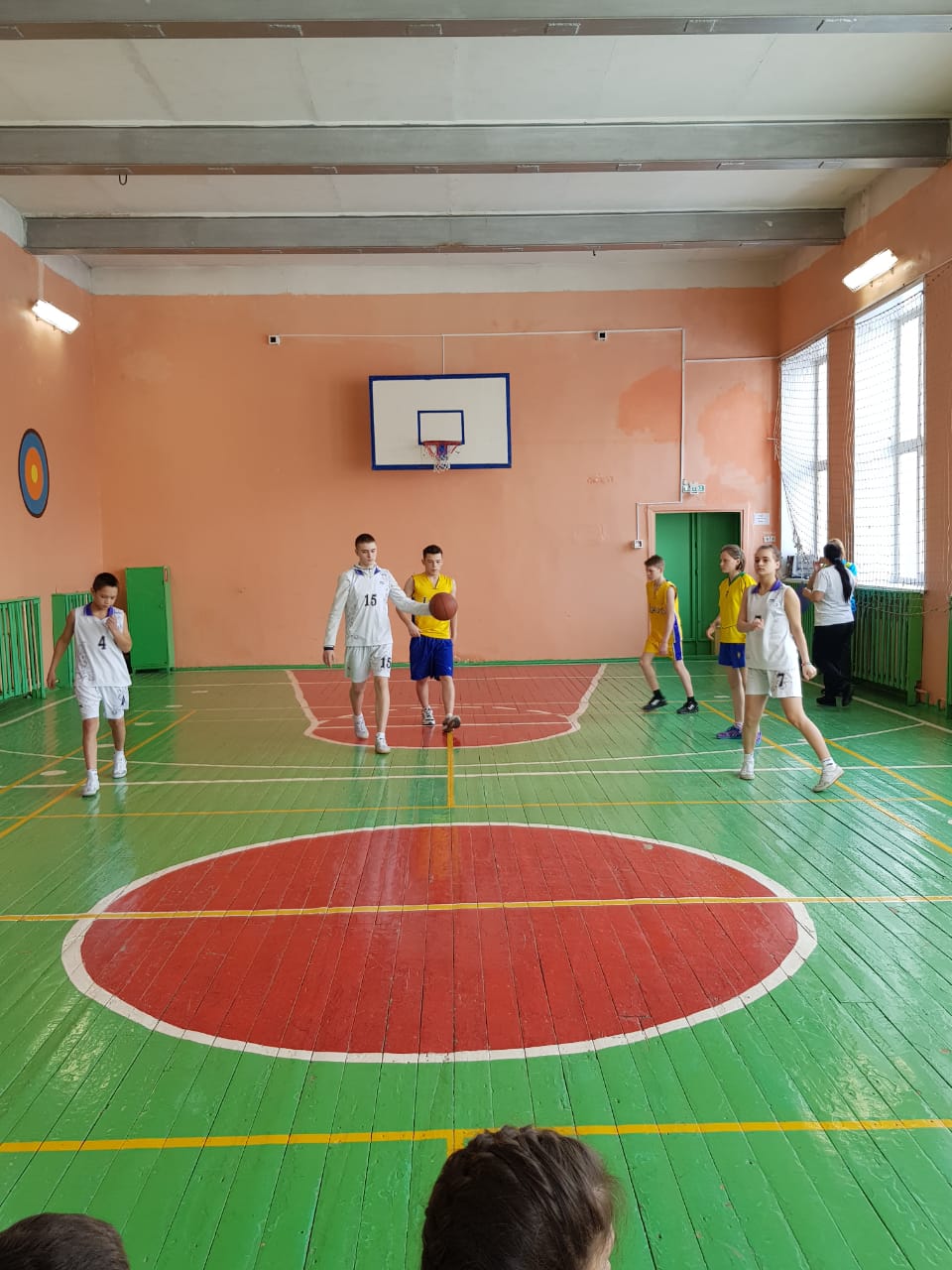 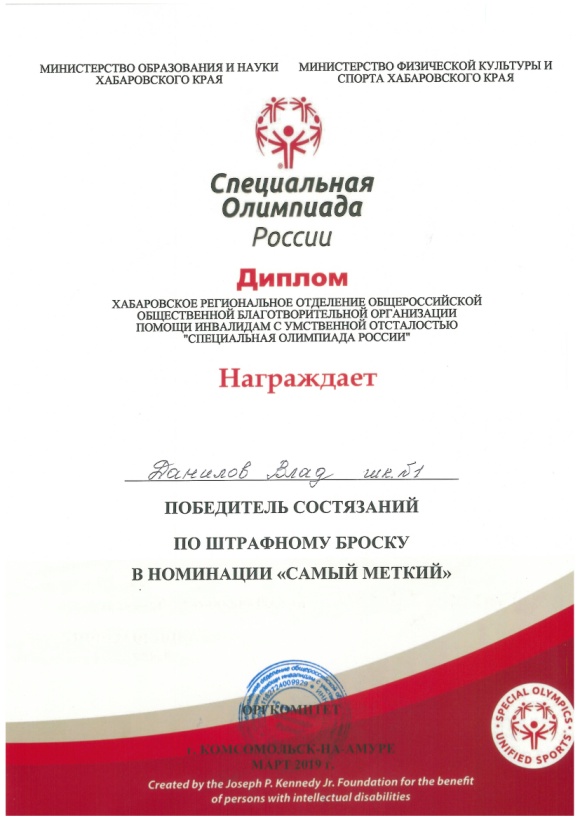 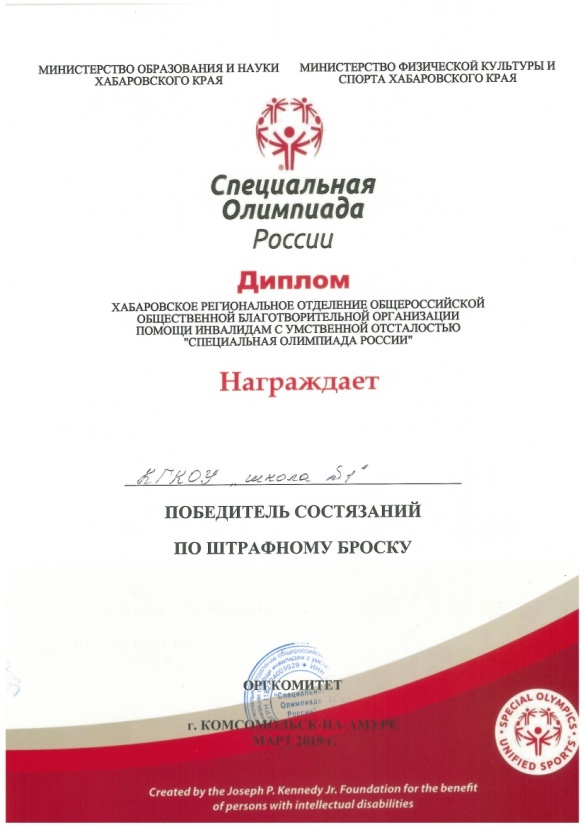 